First Mennonite Church of Christian Pastor Peter EmeryPianist – Lu Goering Worship Leader – Rita StuckyOctober 15, 2023Gathering and PraisingPreludeIntroit – “Could it be that God is Singing”		 FMCC SingersWelcome					      Morning PrayerAnnouncementsCall to WorshipLeader:  A time set apart,People:  A time to come together;Leader: A space filled with silencePeople:  A space filled with song;Leader:  Hearts seeking solace,People:  Hearts overflowing with joy:Leader:  This is the day the Lord has made.All:  Let us worship God.*Hymn – “My Hope is Built”				           VT #621	    “My Shepherd Will Supply My Need”                 VT #640 Scripture – Psalm 23					      Rita Stucky	       Philippians 4:1-9				  Lurline Wiens	       Matthew 22:1-14				     Russ StuckySpecial Music – “Oh, Have You Not Heard”		 FMCC Singers	Receiving God’s WordSermon – “He leads me in right paths”	       Pastor Pete EmeryMoment for MeditationSharing with One AnotherSharing Joys and Prayer RequestsPrayer of the Church  Going in God’s NameSending Song – “The Lord Lift You UP”		 FMCC Singers*BenedictionPostlude *Those who are able are invited to standPastor Pete EmeryPastor Pete’s email:  fmcc.pastorpete@gmail.comPastor Pete’s Cell Phone:  785-577-1447Pastor’s office Hours:  Monday-Friday 9:00 am-3:00 pmStudy Phone 620-345-8766Church Secretary:  Lurline WiensLurline’s phone number:  620-345-6657Lurline’s email:  fmcc.secretary1@gmail.comOffice hours:  Tues. 1:00-4:30PM, Thurs-Fri. 8:30AM-11:30amChurch Phone:  620-345-2546Church Website:  www.fmccmoundridge.org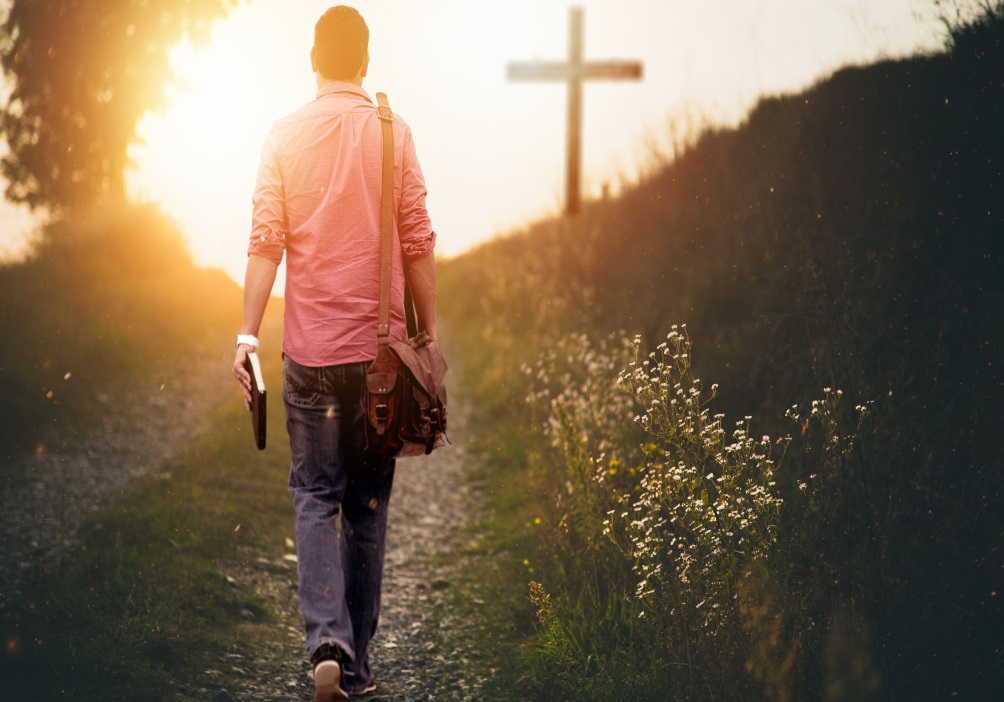 First Mennonite Church of ChristianMoundridge, KSA Welcoming Community of Christians for PeaceOctober 15, 2023PRAYER PLACES/JOYOUS JOURNEYSEdna Stucky got moved to room 418 at Pine Village.  She is adjusting well.Pray for Julie Bieri.  She is feeling better and moving better but is under a lot of stress regarding family issues.  Her daughter had bypass surgery following another heart attach.  Julie’s grandson Ethan, has been struggling with health issues for the last few months.Pray for the Meat Canning Crew.  This is the time of year when they are busy traveling to many places.Pray for those affected by the Palestinian-Israeli conflict.Blesses are the peacemakers, for they shall be called sons of God.  Matthew 5:9If you have prayer requests or items of joy, contact one of the Care Team members so we can add those requests as needed.  Members are:  Pat Krehbiel, Dwight Goering or Cheri Kaufman.OpportunitiesToday: 9:30:  Sunday School             10:30:  Worship ServiceOctober 19:  Pine Village Benefit Supper & AuctionOctober 23:  Meat CanningNovember 5:  Daylight savings time endsNovember 5:  Annual Church Business MeetingNovember 12:  Bethel Chamber Singers with a pot luck dinner following the serviceNovember 19:  Fall Mission Sunday with Eden and West ZionSunday, October 22:  Pianist – Delonna Barnett, Worship Leader – Randy Stucky, Special Music – Bruce & Mary Kay StuckyThaw with her gentle persuasion is more powerful than Thor with his hammer.  The one melts, the other breaks in pieces.
                                                - Henry David ThoreauAnnouncements  Lurline will be out of the office next Thursday and Friday, October 19 & 20.  If you have announcements for the bulletin, please have them to her by 9:30 am on Wednesday, October 18.  She will be finishing the bulletin that morning.There is a need for helping Randy Stucky with transporting John Richard to church for the next two months.  It does not need to be every week.  If you can help, please contact Pat Krehbiel.Pine Village is gearing up for our 2023 Benefit Day Auction and Sausage Supper on October 19th. Supper will be served from 5-6:30 pm and the live auction will begin at 6 pm. Auction items are on our website for viewing beforehand at www.pinevillageks.org. Our raffle item this year is a Travis Kelce Autographed 2022 Superbowl Champions Football. Gift cards/certificates and church baskets are available for online bidding. All links are on our website. We hope to see you all here for the live auction! Thank you for your support!Meat Canning is October 23.  We will be providing lunch for the canners.  A sign-up sheet for the food needed is on the South Bulletin board.  Thank you for helping us out.The Moundridge Community Blood Drive is scheduled for Friday, October 27 at 12:00 noon until 6:00 p.m. at the Pine Village Wellness Center.  For an appointment call 1-800-733-2767 or visit www.redcrossblood.org and use "Moundridge" for the sponsor code. Thanks for your support and if you have any questions, call Denise Stucky at 620-386-0112 or email hdstucky@mtelco.net. The Swiss Mennonite Cultural and Historical Association Fall banquet will be held at Faith Mennonite Church, 2100 N. Anderson Avenue in Newton on Thursday, October 26, 2023, at 6:00 p.m.  The keynote speaker will be Jerry Juhnke who has been researching Swiss Volhynian Mennonite genealogy and history for many years. He will give a program entitled “Interesting Happenings Over Our Last 500 Years”.  He will answer such questions as: Do you know of an ancestor that travelled back to Russia to settle a legal issue? Do you know of a very famous movie star that lived near Pretty Prairie? Do you know where our ancestors were originally going to settle, or where in New York our immigrant ancestors got off the ship?  An ethnic German meal will be catered by the Breadbasket.  Bohne beroggi will be made by authentic Schweitzer cooks. The cost to attend is $25 per person payable at the door. RSVP by texting or calling Nancy Stucky, 620-532-5693 by October 23.Hoffnungsau Mennonite Church, 43 13th Avenue, Inman, will hold its annual Sausage Mission Supper on Saturday, October 21, 5:00 – 6:30.  This will be a curbside pick up meal featuring our traditional menu of German sausage, mashed potatoes with gravy, creamed peas, zwiebach, applesauce and pie.  This year we will have picnic tables out for anyone wanting to stay and eat their meal!  Cost will be a free will offering with all proceeds going to support Camp Mennoscah M & M project.  Call or text Barb (620-543-6863) or Eric (620-899-6972) to order meals.  MCC responding to the Palestine and Israel conflict - As conflict has escalated in the region, MCC laments the violence and mourns all lives lost in Palestine and Israel. MCC remains committed to a just peace for all, and we invite you to join us in praying for an end to the violence. MCC is planning an emergency response to the current crisis with existing partners. Our response will focus on the humanitarian needs in Gaza, given the vulnerability of the population and lack of resources available to families. MCC’s work will build on previous responses to the ongoing conflict, including the distribution of food and bedding. We are also planning to offer trauma healing support and housing reconstruction. Donate online at mcc.org/Palestine-Israel.Hesston College Masterworks: Peacing It Together will celebrate the career of Tony Brown as we honor his lifelong pursuit of peace building through music. All are invited to sing in the Masterworks Chorus! Rehearsals begin at 7 pm on Thursday, Oct 19 with the performance at 7 pm on Saturday, Nov 11. Repertoire and rehearsal schedule listed at Hesston.edu/masterworksSun., Oct. 22 – Guest recital: Dr. Jeffrey Savage, piano, 4 p.m., Ad Building chapel at Bethel College Sun., Oct. 29 & Mon., Oct. 30 – Annual Menno Simons Lectures, “The Mennonites in Revolutionary Ukraine,” with Dr. Aileen Friesen, professor of Mennonite studies at the University of Winnipeg, 7 p.m. Sunday, 11 a.m. and 7 p.m. Monday, Krehbiel Auditorium in Luyken Fine Arts Center at Bethel College. Lecture 1: “Violence Among Neighbors: Revolution and Tragedy in Southern Ukraine”; Lecture 2: “Beyond the Red Gate: Mennonites and Emigration from Soviet Ukraine”; Lecture 3: “In Love, We Remain: Family and Loss under Stalin.”